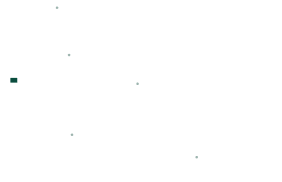 Projet de création d’un manuel numérique, ouvert, enrichi et interactif en sciences juridiquesFormulaire d’engagementMontant selon le type d’établissement et de soutien : Date : Signature et cachet : Etablissement :Prénom et nom du représentant légal :SoutienSoutien renforcéSoutien exceptionnelUniversité avec enseignement du droit15002500Au-delà des montants indiquésUniversité sans enseignement du droit8001500Au-delà des montants indiquésEcoles, organismes de recherche, autres…300500Au-delà des montants indiquésMontant du soutien : A renvoyer à André DAZY andre.dazy@couperin.orgAlexandra GOTTELY alexandra.gottely@univ-paris1.fr